１　名　称　　　関東甲信越地区中学校長会第７４回研究協議会埼玉大会２　主　催　　　関東甲信越地区中学校長会、埼玉県中学校長会、（さいたま市中学校長会）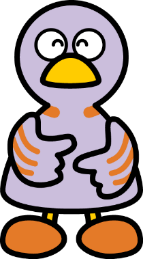 ３　期　日　　　令和４年（２０２２年）６月１６日（木）、１７日（金）４　会　場　　　運営基地局：さいたま市ほまれ会館　　　　　　　　　参加者：各学校、又は各都県内の基地局から参加５　目　的　　　　中学校教育が抱える諸課題について、協議題及び実践に裏付けられた提案に基づく研究協議・記念講演を通して、校長としての力量を高め、学校経営の充実を図る。  ６　全体協議題　　「新たな時代を切り拓き　よりよい社会を形成していく人間を育てる中学校教育」７　大会規模・予算　　　　　　　　　　　　　　　　　※コロナ禍で縮小した参加人数での開催　　　　　　　　参加総数：７７９人、　参加費：２,000円　　　　　     　　　　　　　　８　主な日程９　記念講演者　脳科学者：茂木健一郎氏　　　演題：脳科学からの中学校教育への期待10　主な日程(1) 令和４年２月１５日　大会案内を都県事務局宛発送する。(2) 令和４年４月８日までに、司会者、提案者の変更あるときは報告する。(3) 令和４年４月２５日までに都県事務局は大会参加申し込みをする。  (4) 令和４年６月３日までに各学校宛、大会要項等を発送する。東京神奈川千葉茨城栃木群馬山梨長野新潟埼玉　９２６１５７３３２４２４１２２８３４４１4６月　　　　　　１６日（木）６月１７日（金）9:009:3010:0011:3013:0014:5016:2016:40Zoom開局理事会役員事前打ち合わせ関地区理事会開会関地区中理事会閉会本部役員集合・準備講演会：録画撮り録画撮り終了解散8:309:00９:3010:3012:0013:0013:3014:5015:5516:1016:20Zoom接続開始開会行事全体協議　大会宣言・決議講演会講演会終了分科会開局分科会開始グループ協議（10班）講評閉会行事大会終了・解散